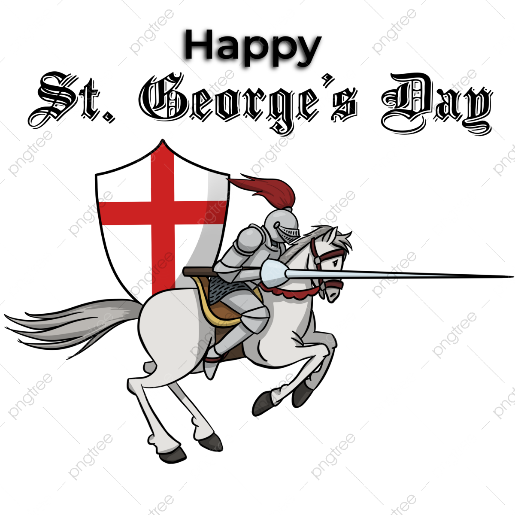 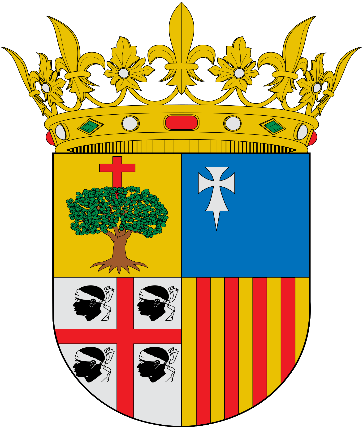            FESTIVIDAD DE SAN JORGE                      22, 23 DE ABRIL                 LA JOYOSA-MARLOFA*DÍA 22LAS ACTIVIDADES INFANTILES ESTAN REALIZADAS POR AGRUPACIÓN PARROQUIAL DE NUESTRO PADRE JESUS NAZARENO DE LA JOYOSA-MARLOFACuentacuentos infantiles:*Horario de la actividad de 11:00 a 12:00, edades de 2 años -12 añosLugar: Casa de la Juventud. Actividad realizada Elena y Mario-Objetivo: Difundir la historia de San Jorge y el Dragón y los tres cerditos con la finalidad de que los más pequeños de la Joyosa-Marlofa y de las localidades contiguas puedan aprender más sobre nuestra comunidad autónoma y mediante moralejas de aprendizaje.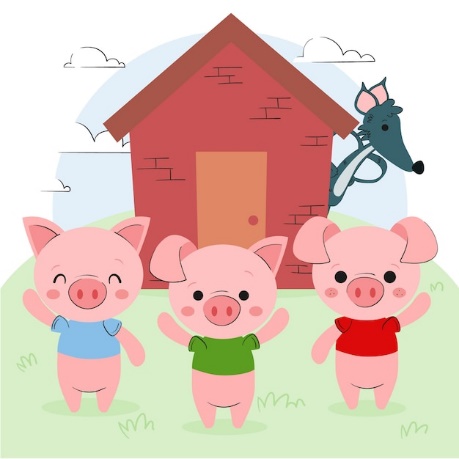 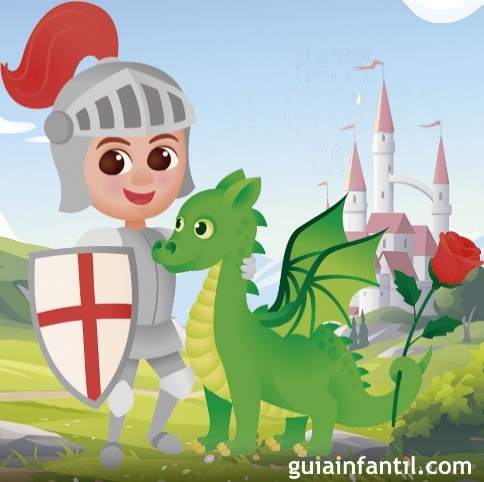 Torneo de Fútbol sala y Baloncesto 3x3*Horario de la actividad de 11.30 a 13:30, edades a partir de 12 años.Lugar: Polideportivo Municipal.Actividad realizada por Rafa, Cesar y Dani.-Objetivo: Disfrutar de este día a través del deporte sano, mediante torneos de fútbol sala y baloncesto.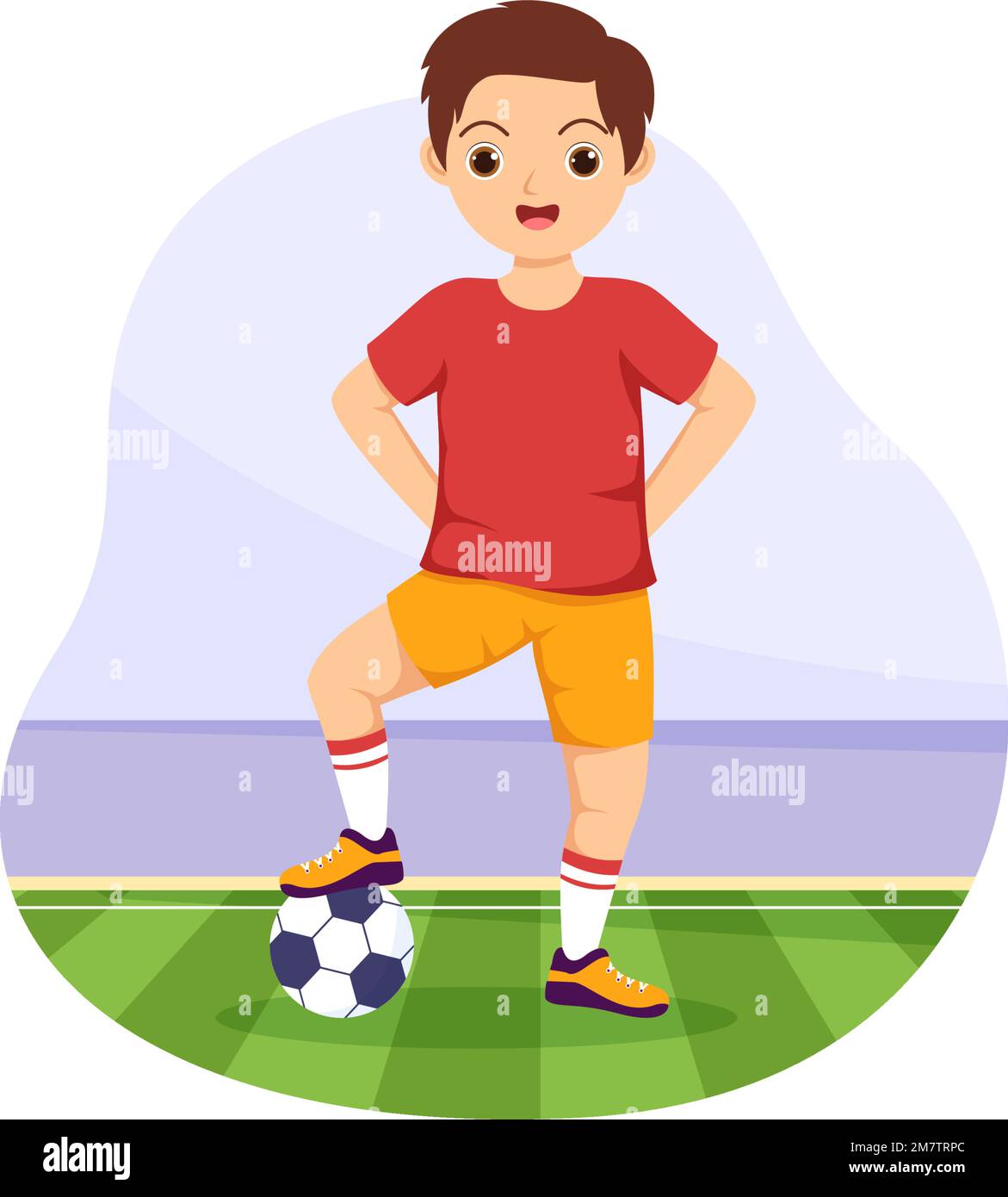 Mesa de juegos.*Horario de la actividad de 12:30 a 14:00, todas las edades.Lugar: Plaza Francisco De Goya.-Objetivo: Transmitir el mensaje de una futura cofradía a través de juegos de mesa. Cuatro mesas supletorias, en una mesa información sobre la cofradía y en otros juegos como la Ajedrez, la oca y cartas para jugar al siete y medio o al guiñote.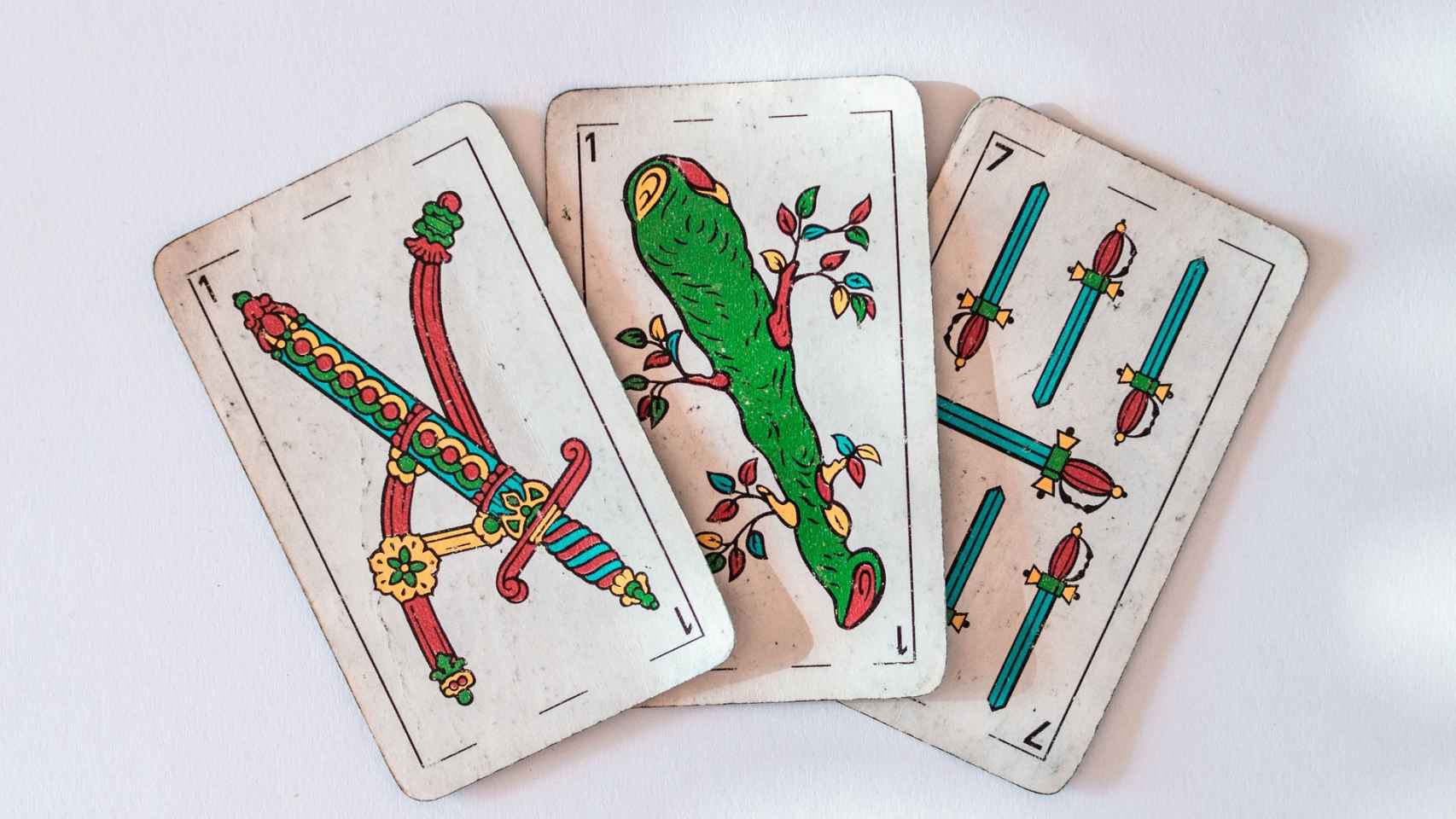 Exposición de Cabezudos*Horario de la actividad de 12:30 a 14:00.Lugar: Casa de la Juventud.-Objetivo: Conocer los nuevos miembros de la comparsa de cabezudos y exponer a todos los cabezudos de la Comparsa La Joyosa-Marlofa.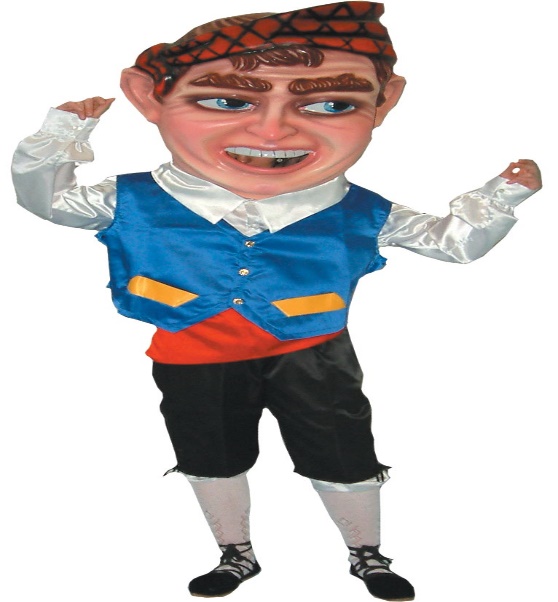 Concentración y pasacalles de bombos y tambores.*Horario de actividad de 17:45 a 19:00 horas.Lugar: Salida Plaza del Carmen (Marlofa)-Objetivo: Darnos a conocer a la gente de la localidad, entablando nuevas relaciones mediante los instrumentos de percusión.Ronda: Por las calles del municipio, para finalizar en la Plaza España (Plaza España, Tamborrada Final).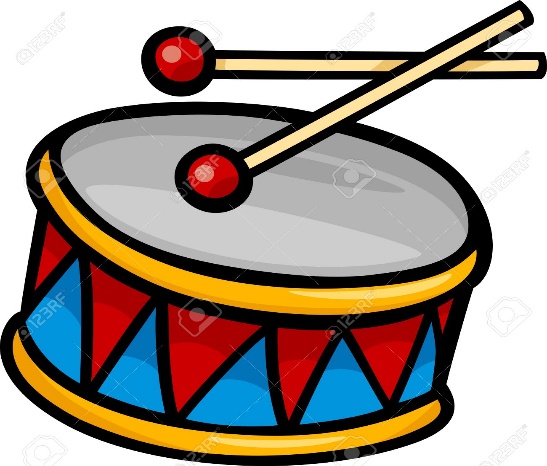 Concierto grupo de Versiones El Bueno, el Feo y el Malo*Horario de la actividad de 19:00 a 21:00, Lugar: exteriores Polideportivo Municipal.-Objetivo: Disfrutar con los amigos y familiares de los buenos momentos.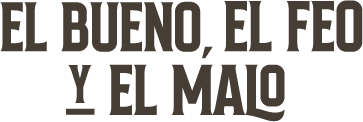 Discomóvil nocturno. *Horario de la actividad de 00:00 a 5:00.Lugar: exteriores Polideportivo Municipal.-Objetivo: Disfrutar con los amigos y familiares de los buenos momentos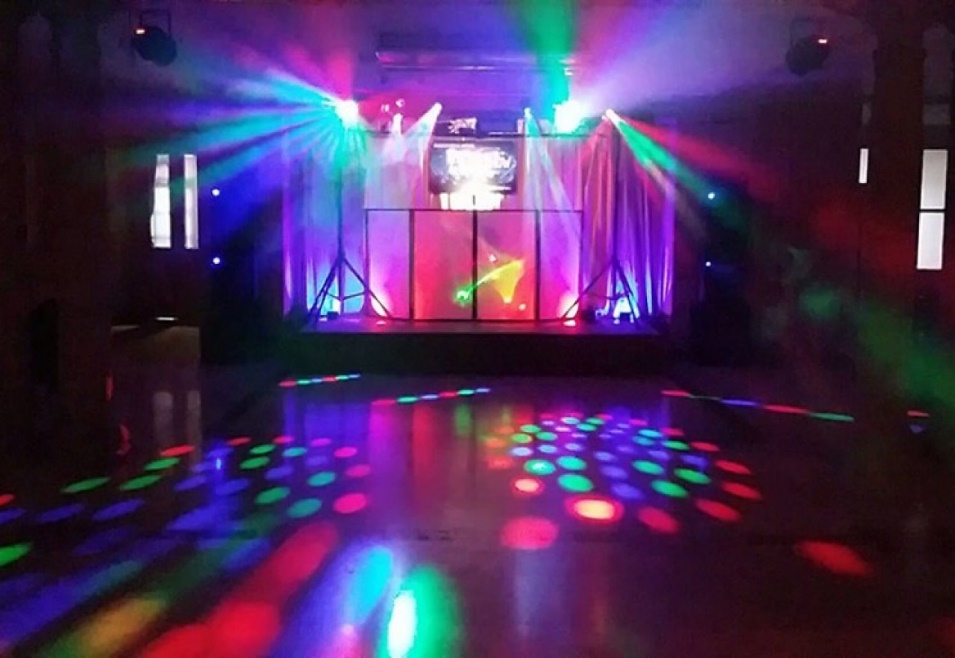 *DÍA 23Misa en la iglesia del municipio.*Horario de Misa 11:00HLugar: Iglesia de Nuestra Señora del Puig.-Objetivo: Celebrar el memorial del Señor o sacrificio eucarístico en un día importante para la comunidad católica.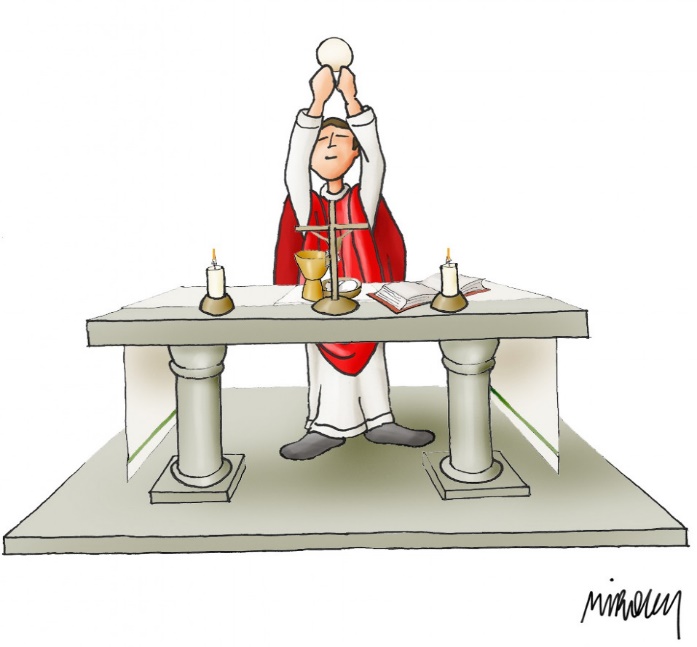  Suelta de reses.*Horario de la actividad de 11:00 a 13:00 y de 16:00 a 18:00.Lugar: Plaza de toros portátil (enfrente pabellón Municipal)-Objetivo: Disfrutar de un día Taurino amenizado por la Charanga El Estropicio.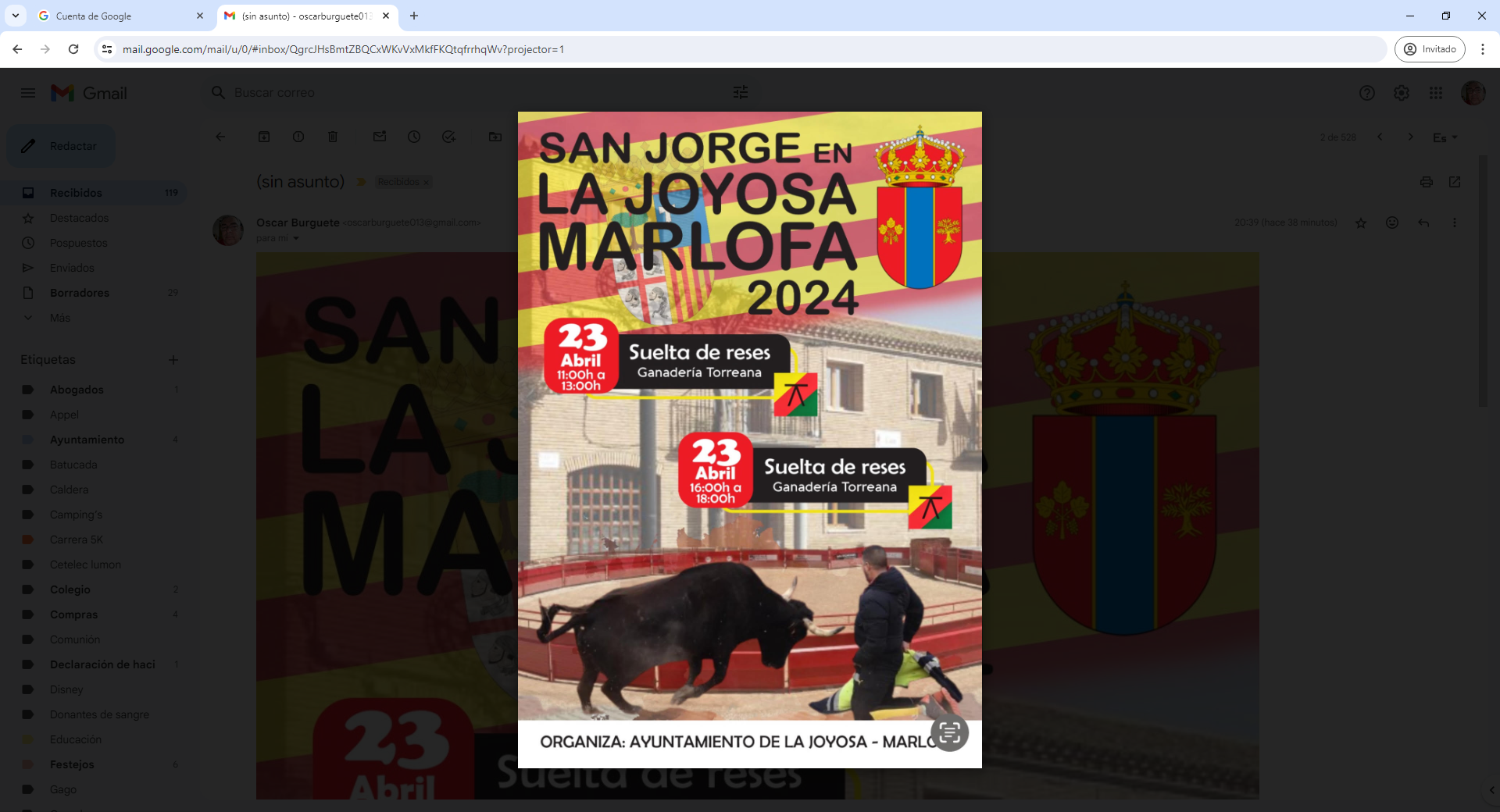 Pasacalles con los Cabezudos.*Horario de 18:00 a 19:00, Lugar: Salida plaza de Toros portátil, a recorrer las calles de Municipio detrás de los cabezudos.-Objetivo: que los peques disfruten corriendo delante de los Cabezudos y que puedan portar uno de ellos. ¡¡¡ Y SORTEAREMOS UN FIN DE SEMANA!!!    PARA DOS PERSONAS NOCHE EN LOS APARTAMENTOS REAL VALLE DE      EZCARAY CON VISITA A LAS BODEGA DE DAVID MORENO.ATENTOS A LAS PAGINAS FACEBOOK Y INSTAGRAM PARA LA COMPRA DE BOLETOS.